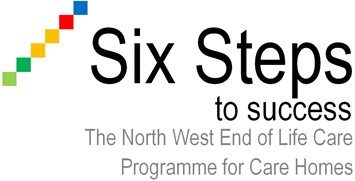 Role Description of the End of Life Care Home Representative Care HomesResponsible to:	Local FacilitatorAccountable to:	Care Home Matron/ManagerRole Summary1	The care home representative will continually assess the quality of end of life care provision for residents, identifying gaps, and standardising practice across the care home.2	Will be expected to take a lead role and support others to provide end of life care3	The care home representative will continually update their knowledge to understand National and local developments in end of life care and ensure this information is shared with the care home team.4	The care home representative will facilitate the organisational change required to meet the Six Steps to Success outcomes.5	The care home representative will be expected to take responsibility for their own learning and develop their own competencies in end of life care and share knowledge and skills with the team.Key responsibilities1	Attend all of the Six Steps to Success programme.2	Implement organisational change3	Implement support mechanisms to assist staff to identify residents who are approaching end of life.4	Ensure Advance Care Planning and the 5 Priorities for Care of the Dying Person are promoted and actively support the residents care5	Support the collection of data and complete regular audits as required to developpractice.6	Work closely with the Local Facilitator to implement the programme within the care home setting.7	To build relationships with the wider Multi-Disciplinary Care Team.8	Facilitate the transfer of knowledge and information from the Six Steps programme to all members of the care home team